ORDER OF WORSHIP  * Indicates, please stand if able.Sixth Sunday of Easter                            May 22, 2022.   9 am.                                                                                                                                                             Liturgist: Howard GomerWELCOME, PASSSING THE PEACE OF CHRIST, & ANNOUNCEMENTS 		  *CALL TO WORSHIP L: We come together this day, drawn by the light of God’s love!P: In God’s eternal kingdom, darkness and despair are vanquished.L: In God’s eternal realm, peace and hope reign!P: Let all the people praise God with their music and their voices!L: Let all the people praise God with their deeds of loving-kindness!P: Praise be to God. AMEN!*OPENING PRAYER   Almighty God, whom truly to know is everlasting life: Grant us so perfectly to know your Son Jesus Christ to be the way, the truth, and the life, that we may steadfastly follow his steps in the way that leads to eternal life; through Jesus Christ your Son our Lord, who lives and reigns with you, in the unity of the Holy Spirit, one God, for ever and ever. Amen.*OPENING HYMN      	             “Faith of Our Fathers”                                                     #710CHILDREN’S TIME                                                                                           Roxie Hostrawser                    RECOGNITION OF 2022 GRADUATES						    Rev. ShonJOYS AND CONCERNSPRAYER OF CONFESSIONLord, You know how easy it is for us to sit here, tethered to our darkness and fear. We get bound up by chains of mistrust. We dare not to hope, for so many times before we have been disappointed. So we sit here and wonder where you are. We are not unlike the disciples who wondered also, who feared. Lord, come to us in our darkness. Flood us with your powerful light of love and mercy. Help open our eyes to the good news of your eternal glory. Give to us visions of the place in which love and hope will reign. Forgive our stubborn resistance to your mercy and your love. For we ask this in Jesus’ Name. AMEN.WORDS OF ASSURANCE Let the light of God’s eternal love flood into your hearts this day. Feel the healing presence of God in your lives. Accept God’s love and hope for you. This is the gift freely given for you by Jesus Christ, God’s risen Son our Lord. AMEN.PASTORAL PRAYER                                                                                               Rev. ShonTHE LORD’S PRAYER (In Unison)						                  Our Father, who art in heaven, hallowed be thy name.  Thy kingdom come, thy will be done on earth as it is in heaven.  Give us this day our daily bread.  And forgive us our trespasses, as we forgive those who trespass against us. And lead us not into temptation, but deliver us from evil. For thine is the kingdom, and the power, and the glory, forever.  Amen.BRINGING OUR GIFTS TO GOD WITH GRATEFUL HEARTSGod has given us the gift of faith. Through this gift we see all people as God’s children. Respond to God’s generous love, that we may love one another as God has loved us. Let us share this love as we bring our tithes and offerings.SPECIAL MUSIC                      The Potter’s Hand (Darlene Zschech)               Joyful Noise Choir*DOXOLOGY  	           “Praise God, from Whom All Blessings Flow”                           #95 *OFFERTORY PRAYER                                                                                          Rev. ShonSCRIPTURE READING 	                                                                  2 Corinthians 10:1-6HYMN OF PRAISE                           “How Firm a Foundation”                                        #529    MESSAGE	                               “Three Obstacles to Your Faith”                         Rev. ShonBAPTISM                                                                                                              Lauren BeckCLOSING HYMN                          “I Know Whom I have Believed”                                   #714*BENEDICTION                                                                                                       Rev. ShonPOSTLUDE                                                                                                 Kathleen Peterson                               Today’s Verse: 1 John 2:15-17“Do not love the world or anything in the world. If anyone loves the world, love for the Father isnot in them. For everything in the world—the lust of the flesh, the lust of the eyes, and the pride oflife—comes not from the Father but from the world. The world and its desires pass away, butwhoever does the will of God lives forever.”SCRIPTURE: 2 Corinthians 10:1-6 (NIV)By the humility and gentleness of Christ, I appeal to you—I, Paul, who am “timid” when face to face with you, but “bold” toward you when away! 2 I beg you that when I come I may not have to be as bold as I expect to be toward some people who think that we live by the standards of this world. 3 For though we live in the world, we do not wage war as the world does. 4 The weapons we fight with are not the weapons of the world. On the contrary, they have divine power to demolish strongholds. 5 We demolish arguments and every pretension that sets itself up against the knowledge of God, and we take captive every thought to make it obedient to Christ. 6 And we will be ready to punish every act of disobedience, once your obedience is complete.ANNOUNCEMENTS:   PRAYER FAMILIES: Pray for all those who need healing, or have health issues.  Specifically, pray for Madyson Schultz, Nancy Iuliano and Edward Brauner. Also continue to pray for those in Ukraine and other areas of the world who are suffering. SCRIP CARDS: When you are thinking of ideas for gift giving or personal use, consider Scrip       cards. Stop at the gathering area on Sundays or call Marcia at 715-284-3346 and see if we can     help.MBTI WORKSHOP:  A workshop on MBTI Personality Types will be held June 2, at 6-8 pm. Everyone is welcome to attend.  Please register by May 29.  Fee: $25.DISCIPLESHIP CLASS 101: Will be held on Sunday(s) June 5, 12 and 19th at 10:30 am.  If you wish to become a disciple or become a new member this class is for you.  Please register by May 31. Required for leadership. Rod McGillivray will be leading.   For those who want it in the evening, contact Pastor Inwha please. CHILDREN’S MINISTRY COORDINATOR:  The SPRC is seeking a motivated and enthusiastic person for the Children’s Ministry Coordinator position.  Interested individuals should contact Carol Hornby at 715-896-7684 or chornby@centurytel.net.USHERS/GREETERS:  Sally Laubach and Jean AndersonTHIS WEEK AT THE CHURCH:	Tuesday: 	Worship Committee		  5:30 pm                                                            Wednesday:  	Prayer Meeting		10:00 am                                    Wednesday Connections	  4:30 pm			SPRC				  6:00 pm                                    The Youth			  6:00 pmConfirmation Class		  7:00 pm                                                                    Thursday:  	Joyful Noise Choir		  5:30 pmBlack River FallsUnited Methodist Church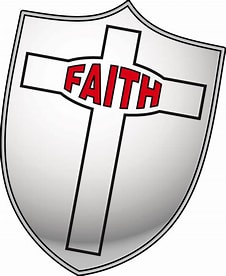 `Mission statement:"To make disciples of Jesus Christ for the transformation of the world by proclaimingthe good news of God's grace and by exemplifying Jesus' command to love God andneighbor, thus seeking the fulfillment of God's reign and realm in the world."       PASTOR			  Rev. Inwha Shon	ORGANIST			  Kathleen Peterson       SPIRIT! DIRECTOR	            Jeff Woodward100 North Fourth Street, Black River Falls, WI. 54615                                                Phone:  715-284-4114    Office Hours: 7:45am-3:45pm	Website: brfumc.org & Black River Falls United Methodist Church Facebook